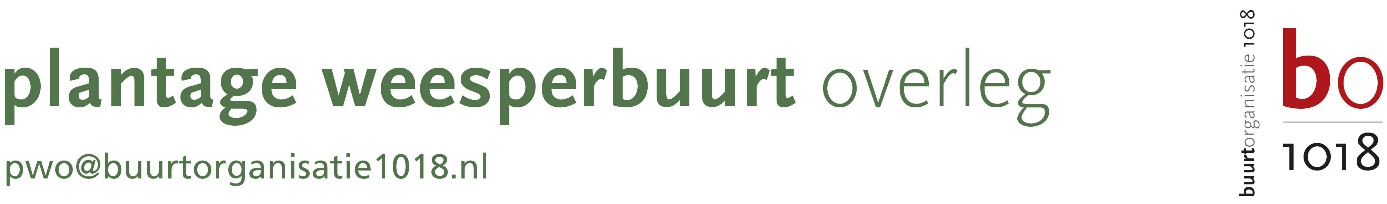 Voortgangsoverleg Plantage-WeesperbuurtAan alle betrokkenen bij het Plantage-Weesperbuurt Overleg.Hierbij nodigen wij jullie uit voor de 1e vergadering van het voortgangsoverleg Plantage-Weesperbuurt van 2014, op Maandag 13 april 2014Plaats (let op!):  Stopera, Amstel 1, plaza, kamer 1388. Aanvang: 20.00 uurVan tevoren aanmelden is noodzakelijk - voor de aanmelding bij de portier - bij Anke Weber, a.weber@ijsterk.nl Agenda20.00 uur 1. 	Opening en vaststelling agenda, voorstelrondje 		voorzitter: Karel Warmenhoven, verslaglegging Pienke Kal20.10 uur 2. 	Mededelingen en Post20.15 uur 3.	Verslag Voortgangsoverleg Plantage Weesperbuurt 13 oktober 2014 20.25 uur 4. 	Nieuwe Bestuursorganisatie Centrum-Oost (postcodes 1011,1017,1018) - Gebiedsplan 2015 		- Gebiedsanalyse 2015		- Relatie tussen gebiedsplan en gebiedsanalyse		- Burgerparticipatie		 		Toelichting Roeland Lagendijk20.45 uur 5. 	Hotelbeleid in de Oostelijke Binnenstad, in relatie tot Bestemmingsplan		- De Wittenberg		- Metropool		- Weesperstraat 105 / hoek Nieuwe Prinsengracht		- Plantage Muidergracht 35		- St. Jacob		Hoe worden bewoners betrokken bij wijzigingen van het bestemmingsplan? 		Hoe verloopt de inspraakprocedure? 21.15 uur 6. 	Duurzaamheidsbeleid: Evaluatie Gebiedsplan 2014 		Groenbeheer, Groene Loper		Parkeerbeleid: auto’s en fietsen		Wijzigingen Plantage Doklaan / Circulatieplan Plantage21.35 uur 7.	Weesperplein en omgeving		- Bestemming Stadstimmertuinen		- Aanpak Roeterseiland		- Garage Valckenierstraat21.50 uur 8.	Wat verder ter tafel komt		- Wertheimparkfeest		- Vaststelling volgend Voortgangsoverleg: 5 of 12 oktober21.55 uur 9.	Rondvraag22.00 uur 10.	Sluiting van de vergaderingMet vriendelijke groeten namens de voorzitters en Anke Weber